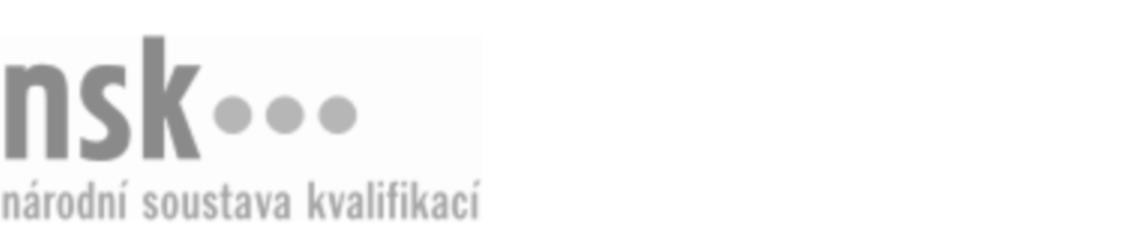 Kvalifikační standardKvalifikační standardKvalifikační standardKvalifikační standardKvalifikační standardKvalifikační standardKvalifikační standardKvalifikační standardHorník v ostatních činnostech v dole (kód: 21-035-H) Horník v ostatních činnostech v dole (kód: 21-035-H) Horník v ostatních činnostech v dole (kód: 21-035-H) Horník v ostatních činnostech v dole (kód: 21-035-H) Horník v ostatních činnostech v dole (kód: 21-035-H) Horník v ostatních činnostech v dole (kód: 21-035-H) Horník v ostatních činnostech v dole (kód: 21-035-H) Autorizující orgán:Ministerstvo průmyslu a obchoduMinisterstvo průmyslu a obchoduMinisterstvo průmyslu a obchoduMinisterstvo průmyslu a obchoduMinisterstvo průmyslu a obchoduMinisterstvo průmyslu a obchoduMinisterstvo průmyslu a obchoduMinisterstvo průmyslu a obchoduMinisterstvo průmyslu a obchoduMinisterstvo průmyslu a obchoduMinisterstvo průmyslu a obchoduMinisterstvo průmyslu a obchoduSkupina oborů:Hornictví a hornická geologie, hutnictví a slévárenství (kód: 21)Hornictví a hornická geologie, hutnictví a slévárenství (kód: 21)Hornictví a hornická geologie, hutnictví a slévárenství (kód: 21)Hornictví a hornická geologie, hutnictví a slévárenství (kód: 21)Hornictví a hornická geologie, hutnictví a slévárenství (kód: 21)Hornictví a hornická geologie, hutnictví a slévárenství (kód: 21)Týká se povolání:Horník v ostatních činnostech v doleHorník v ostatních činnostech v doleHorník v ostatních činnostech v doleHorník v ostatních činnostech v doleHorník v ostatních činnostech v doleHorník v ostatních činnostech v doleHorník v ostatních činnostech v doleHorník v ostatních činnostech v doleHorník v ostatních činnostech v doleHorník v ostatních činnostech v doleHorník v ostatních činnostech v doleHorník v ostatních činnostech v doleKvalifikační úroveň NSK - EQF:333333Odborná způsobilostOdborná způsobilostOdborná způsobilostOdborná způsobilostOdborná způsobilostOdborná způsobilostOdborná způsobilostNázevNázevNázevNázevNázevÚroveňÚroveňDobývání v porubuDobývání v porubuDobývání v porubuDobývání v porubuDobývání v porubu33Vyuhlování a zajišťování výklenkůVyuhlování a zajišťování výklenkůVyuhlování a zajišťování výklenkůVyuhlování a zajišťování výklenkůVyuhlování a zajišťování výklenků33Provádění prací mimo dobývací cyklusProvádění prací mimo dobývací cyklusProvádění prací mimo dobývací cyklusProvádění prací mimo dobývací cyklusProvádění prací mimo dobývací cyklus33Ražení důlních děl razícími strojiRažení důlních děl razícími strojiRažení důlních děl razícími strojiRažení důlních děl razícími strojiRažení důlních děl razícími stroji33Ražení důlních děl pneumatickými kladivy pomocí trhací práceRažení důlních děl pneumatickými kladivy pomocí trhací práceRažení důlních děl pneumatickými kladivy pomocí trhací práceRažení důlních děl pneumatickými kladivy pomocí trhací práceRažení důlních děl pneumatickými kladivy pomocí trhací práce33Likvidace dlouhých důlních dělLikvidace dlouhých důlních dělLikvidace dlouhých důlních dělLikvidace dlouhých důlních dělLikvidace dlouhých důlních děl33Ražení a stavění křížů, vidlic, vjezdů, výklenků a ostatních výlomových důlních dělRažení a stavění křížů, vidlic, vjezdů, výklenků a ostatních výlomových důlních dělRažení a stavění křížů, vidlic, vjezdů, výklenků a ostatních výlomových důlních dělRažení a stavění křížů, vidlic, vjezdů, výklenků a ostatních výlomových důlních dělRažení a stavění křížů, vidlic, vjezdů, výklenků a ostatních výlomových důlních děl33Ražení vertikálních důlních děl, nárazišť, větrních a dopravních kanálůRažení vertikálních důlních děl, nárazišť, větrních a dopravních kanálůRažení vertikálních důlních děl, nárazišť, větrních a dopravních kanálůRažení vertikálních důlních děl, nárazišť, větrních a dopravních kanálůRažení vertikálních důlních děl, nárazišť, větrních a dopravních kanálů33Provádění prací mimo razicí cyklusProvádění prací mimo razicí cyklusProvádění prací mimo razicí cyklusProvádění prací mimo razicí cyklusProvádění prací mimo razicí cyklus33Vybavování a výkliz porubu a ostatních důlních dělVybavování a výkliz porubu a ostatních důlních dělVybavování a výkliz porubu a ostatních důlních dělVybavování a výkliz porubu a ostatních důlních dělVybavování a výkliz porubu a ostatních důlních děl33Vedení provozní dokumentaceVedení provozní dokumentaceVedení provozní dokumentaceVedení provozní dokumentaceVedení provozní dokumentace33Obsluha dopravních a strojních zařízení v doleObsluha dopravních a strojních zařízení v doleObsluha dopravních a strojních zařízení v doleObsluha dopravních a strojních zařízení v doleObsluha dopravních a strojních zařízení v dole33Orientace ve vyhláškách a technických předpisech týkajících se řízení, obsluhy a běžné údržby zařízeníOrientace ve vyhláškách a technických předpisech týkajících se řízení, obsluhy a běžné údržby zařízeníOrientace ve vyhláškách a technických předpisech týkajících se řízení, obsluhy a běžné údržby zařízeníOrientace ve vyhláškách a technických předpisech týkajících se řízení, obsluhy a běžné údržby zařízeníOrientace ve vyhláškách a technických předpisech týkajících se řízení, obsluhy a běžné údržby zařízení33Horník v ostatních činnostech v dole,  28.03.2024 9:12:05Horník v ostatních činnostech v dole,  28.03.2024 9:12:05Horník v ostatních činnostech v dole,  28.03.2024 9:12:05Horník v ostatních činnostech v dole,  28.03.2024 9:12:05Strana 1 z 2Strana 1 z 2Kvalifikační standardKvalifikační standardKvalifikační standardKvalifikační standardKvalifikační standardKvalifikační standardKvalifikační standardKvalifikační standardPlatnost standarduPlatnost standarduPlatnost standarduPlatnost standarduPlatnost standarduPlatnost standarduPlatnost standarduStandard je platný od: 29.10.2013Standard je platný od: 29.10.2013Standard je platný od: 29.10.2013Standard je platný od: 29.10.2013Standard je platný od: 29.10.2013Standard je platný od: 29.10.2013Standard je platný od: 29.10.2013Horník v ostatních činnostech v dole,  28.03.2024 9:12:05Horník v ostatních činnostech v dole,  28.03.2024 9:12:05Horník v ostatních činnostech v dole,  28.03.2024 9:12:05Horník v ostatních činnostech v dole,  28.03.2024 9:12:05Strana 2 z 2Strana 2 z 2